переводчик (английский - русский - турецкий)ярмарки, выставки  - СтамбулНоябрь 2013 - по настоящее времяустный перевод на ярмаркахпрепдаватель английского языка Бишкекский гуманитарный университет им. К. Карасаева (БГУ)   - БишкекИюль 2012 - Июль 2012преподавание английского языка 1,2,3,4 курсампрепдаватель английского языкаSECOM  - БишкекИюль 2012 - Июль 2013преподавание английского языка от начинающего до продвинутого уровнейпереводчик (английский - русский - турецкий)частный перевод  - БишкекЯнварь 2009 - по настоящее времяустный и письменный переводМеждународный Университет Кыргызстана - БишкекЛингвистики, Перевод и переводоведение (Бакалавр)2011 - 2011Международный Университет Ататюрк – Алатоо (МУАА) - БишкекСоциальных и гуманитарных знаний, Английский язык и литература (Бакалавр)2006 - 2010Американский университет в Центральной Азии - Бишкек (Бакалавр)2005 - 2006Знание языковКыргызский — роднойРусский — свободно владеюАнглийский — свободно владеюТурецкий — свободно владеюКитайский — базовыйУправление конфликтамиУмение управлять проектомУверенный пользователь ПК — MS Office (Word, Excel, Outlook), Internet Грамотная устная и письменная речьКоммуникабельность, ответственность, стрессоустойчивостьИсполнительность, пунктуальностьСтремление к развитию и профессиональному ростуAsanova Shirin преподаватель английского языка; переводчик английского, турецкого языковЖенский пол    Бишкек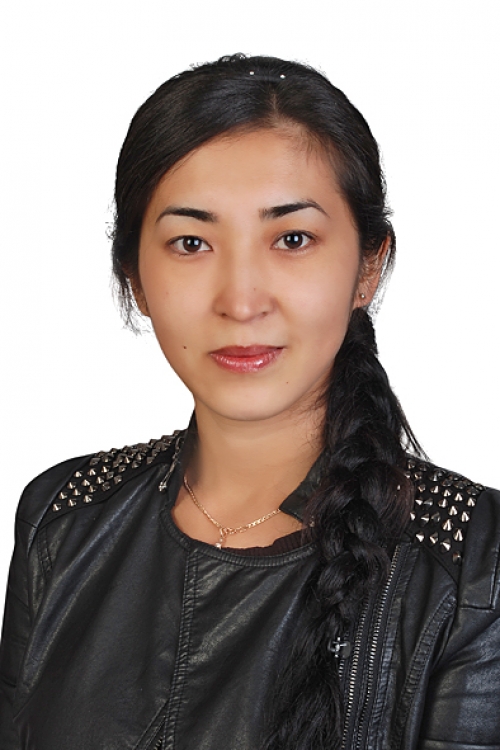 Опыт работыОбразованиеКлючевые навыкиДополнительная информацияЛинки